PD  K A M E N J A K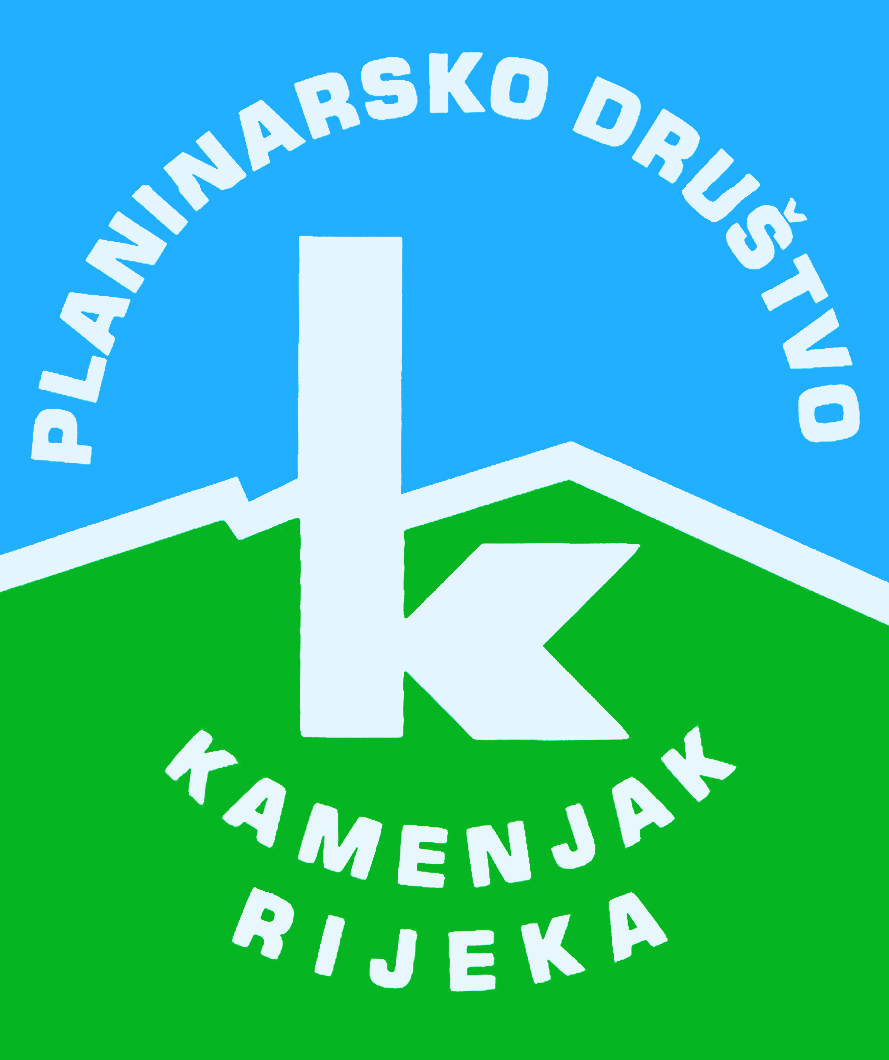 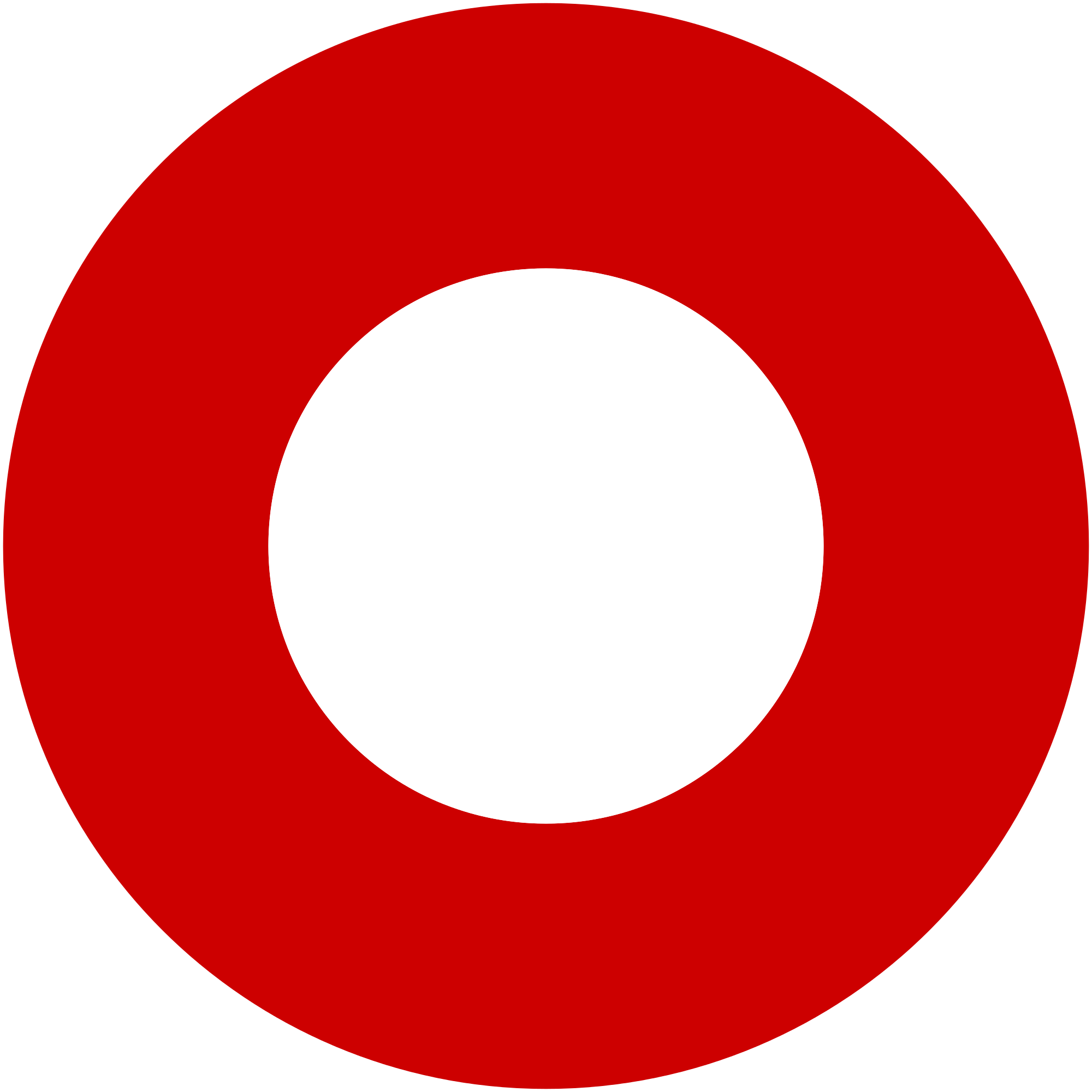 Korzo 40/I - RIJEKA tel: 051/331-212 Prijavom na izlet svaki član Društva potvrđuje da je upoznat sa zahtjevima izleta, da ispunjava zdravstvene, fizičke i tehničke uvjete za sigurno sudjelovanje na izletu, da ima uplaćenu članarinu HPS-a za tekuću godinu, te da pristupa izletu na vlastitu odgovornost. Sudionik je dužan tijekom izleta slušati upute vodiča. U slučaju loših vremenskih prilika ili drugih nepredviđenih okolnosti, vodič ima pravo promijeniti rutu ili otkazati izlet. Šetnicom uz RječinuŠetnicom uz Rječinunedjelja, 16.10.2022.nedjelja, 16.10.2022.Polazak: Svetište majke Božje na Trsatu u 8,3 satiPovratak: 13,15 ili 16,35 autobusom iz KukuljaniPrijevoz: javni prijevozCijena: Opis: 
Nakon pozdravne riječi krećemo nešto strmijim spustom sa Trsata prema koritu rijeke Rječine uz koju je uređena planinarska šetnica. Šetnica nas vodi pored starih mlinova, jedan od njih je industrijski mlin Žakalj iz 1839. godine, te preko nekoliko mostića i brane. Prolazimo kroz naselja Valići, Drastin, Lukeži, Martinovo selo, Trnovica i Kukuljani. Od Kukuljani desnom stranom idemo prema izvoru Rječine (326 mnv), maloj špilji iz koje izvire velika količina vode. Ljudi sa Grobničkog polja ga nazivaju jednostavno Zvir. Do 1870. godine Rječina je izvirala ispod vrha Pojavorje, no zbog snažnog potresa u blizini Klane izvor je zatrpan odronom, a voda je izbila pod vrhom Strmica. Na samom izvoru je ograđeno vodovodno postrojenje i betonski most. Zanimljivo je da su prvi most na tome mjestu uredili i 1929.godine otvorili članovi HPD-ove podružnice Učka iz Kastva. Ukupna dužina Rječine je 18.3 km i slijeva se u Jadransko more. Uz šetnju nas očekuju brojni slapovi i brzaci, bistri tok Rječine, jesenje boje prirode i nezaobilazno druženje kod Pašačkog mosta.

Napomena:
Cijela staza  duga je oko 19,5 km i kondicijski zahtjevna ali je prilagodljiva za sve sudionike jer se proteže uz naseljena mjesta s autobusnim postajama. Na stazi se nalazi 6 kontrolnih točaka i na kraju pohoda dobiva se i pečat pohoda.Opis: 
Nakon pozdravne riječi krećemo nešto strmijim spustom sa Trsata prema koritu rijeke Rječine uz koju je uređena planinarska šetnica. Šetnica nas vodi pored starih mlinova, jedan od njih je industrijski mlin Žakalj iz 1839. godine, te preko nekoliko mostića i brane. Prolazimo kroz naselja Valići, Drastin, Lukeži, Martinovo selo, Trnovica i Kukuljani. Od Kukuljani desnom stranom idemo prema izvoru Rječine (326 mnv), maloj špilji iz koje izvire velika količina vode. Ljudi sa Grobničkog polja ga nazivaju jednostavno Zvir. Do 1870. godine Rječina je izvirala ispod vrha Pojavorje, no zbog snažnog potresa u blizini Klane izvor je zatrpan odronom, a voda je izbila pod vrhom Strmica. Na samom izvoru je ograđeno vodovodno postrojenje i betonski most. Zanimljivo je da su prvi most na tome mjestu uredili i 1929.godine otvorili članovi HPD-ove podružnice Učka iz Kastva. Ukupna dužina Rječine je 18.3 km i slijeva se u Jadransko more. Uz šetnju nas očekuju brojni slapovi i brzaci, bistri tok Rječine, jesenje boje prirode i nezaobilazno druženje kod Pašačkog mosta.

Napomena:
Cijela staza  duga je oko 19,5 km i kondicijski zahtjevna ali je prilagodljiva za sve sudionike jer se proteže uz naseljena mjesta s autobusnim postajama. Na stazi se nalazi 6 kontrolnih točaka i na kraju pohoda dobiva se i pečat pohoda.Težina staze: lagana staza (oko 5 - 6 sati  hoda)Težina staze: lagana staza (oko 5 - 6 sati  hoda)Oprema: Planinarske cipele, odjeća primjerena vremenskim uvjetima, dovoljno tekućine, hrana iz ruksaka.Oprema: Planinarske cipele, odjeća primjerena vremenskim uvjetima, dovoljno tekućine, hrana iz ruksaka.Vodič(i): Vodiči HPD UČKAVodič(i): Vodiči HPD UČKAPrijave i informacije: u tajništvu Društva do 15.10.2022.Prijave i informacije: u tajništvu Društva do 15.10.2022.